目	录第一部分 部门概况一、主要职能二、部门机构设置及决算单位构成情况三、2021年度主要工作完成情况第二部分 2021年度部门决算表一、收入支出决算总表二、收入决算表三、支出决算表四、财政拨款收入支出决算总表五、财政拨款支出决算表（功能科目）六、财政拨款基本支出决算表（经济科目） 七、一般公共预算支出决算表（功能科目）八、一般公共预算基本支出决算表（经济科目）九、一般公共预算“三公”经费、会议费、培训费支出决算表十、政府性基金预算支出决算表十一、国有资本经营预算支出决算表十二、一般公共预算机关运行经费支出决算表十三、政府采购支出决算表第三部分 2021年度部门决算情况说明第四部分 名词解释第一部分 部门概况一、主要职能1.履行参政议政职能。围绕中共南通市委、市政府中心工作及群众关心的热点问题开展深入细致调察研究，通过调研报告、提案、信息等渠道积极建言献策。2.履行民主监督职能。通过各党派人大代表、政协委员、特约人员广泛联系社会各界人士，加强政府与人民群众的联系，及时掌握社情舆情，反映人民群众的意见、建议和诉求，为改革发展稳定创造良好的社会环境。3.加强与中共党委（统战部）、政府、政协等有关部门的联系；加强与本党派系统内部以及兄弟党派间的联系；加强与各级组织所在党政机构的联系。4.加强与基层组织的联系并指导开展活动；引导党派成员学习、贯彻党和国家的方针政策，立足本职、爱岗敬业，围绕所在单位的中心任务献计出力，当好中国特色社会主义事业建设者。5.根据各级组织要求，组织开展党派成员各项培训工作。做好组织发展工作，发现、推荐人才，根据要求做好相关人事考察考核工作。6.关注党派成员思想动态，反映成员意见和合理诉求，维护成员合法权益。7.做好机关内部管理工作，加强机关作风建设，努力提升机关绩效。8.做好宣传工作，编辑各党派《简讯》，建设和维护各党派网站。9.发挥党派成员的优势，开展形式多样的社会服务活动。10.完成上级交办的其它任务。二、部门机构设置及决算单位构成情况1.根据部门职责分工，本部门内设机构包括办公室、组织部和宣传部。本部门无下属单位。2.从决算单位构成看，纳入本部门2021年部门汇总决算编制范围的预算单位共计1家，具体包括：南通市民主党派（本级）。三、2021年度主要工作完成情况（一）以中共党史学习教育为引领，矢志不渝跟党走2021年是中国共产党成立100周年。为从中国共产党的百年伟大奋斗历程中汲取继续前进的智慧和力量，深入学习贯彻习近平新时代中国特色社会主义思想，巩固深化“不忘合作初心，继续携手前进”主题教育活动成果，按照各党派中央、省委会和中共南通市委统战部的部署要求，在全市广大成员中开展中共党史学习教育、庆祝中国共产党成立100周年系列活动等。通过开展主题活动，引导推动党派成员进一步坚定坚持中国共产党领导的信心和决心，在重温历史中铭记合作初心，在弘扬传统中深化政治共识。坚持理论学习制度化、规范化和常态化，做到学习活动多层次、全覆盖。组织开展对习近平总书记在庆祝中国共产党成立100周年大会上的讲话和十九届六中全会精神的学习，深刻领会和准确把握习近平总书记系列重要讲话精神。举办十九届六中全会精神宣讲会，组织市委委员、基层骨干集中学习。抓牢“关键少数”思想政治教育工作，将学习活动列为“规定动作”，领导班子带头学，不断增强政治把握能力、参政议政能力、组织领导能力、合作共事能力和解决自身问题的能力，切实担负起带领广大成员前进的政治责任。始终重视对外宣传工作，将其作为锻炼队伍、提升形象、扩大影响、凝聚力量的重要抓手和有效途径。突出党派特色，丰富宣传渠道，及时传达重要精神，着力提升宣传工作的思想性、可读性和及时性，不断提高宣传工作的引领力，展现基层组织活力和党派成员“双岗建功”风采。各级各类媒体发表宣传稿件1600余篇，网站累计发稿2000多条，微信公众号推送稿件1000余篇，累计阅读量20万余次，点赞数9000余次。《人民日报》《团结报》《新华日报》《人民政协报》《民主》《挚友》《前进论坛》《江苏统一战线》等多次报道党派活动，300多篇稿件被中央级、省级媒体刊用。（二）以政治交接为主线，组织建设添活力2021年是民主党派市级组织换届之年，在各党派省委和中共市委的领导下，在市委统战部的指导帮助下，充分发扬民主、严肃纪律要求，旗帜鲜明讲政治，坚持把党的领导贯穿于换届工作全过程和各方面。多次召开常委会、全委会专题研究部署换届工作，制定市级组织换届工作实施方案，成立换届领导小组、工作小组，统筹推进各党派市委会换届工作。按照有关规定、组织制度，在民主推荐、沟通协商、人事确定、组织考察、代表大会工作程序等关键环节，制订了详细的工作流程。严格遵守干部选拔任用工作原则和组织人事纪律，毫不松懈地正风肃纪，营造风清气正的换届环境。11月各党派依次召开代表大会，选举产生了新一届委员会，圆满完成政治交接。贯彻落实各党派江苏省委关于组织发展相关精神，依据“注重质量、注意数量、保持特色、优化结构”的组织发展原则，进一步抓好党派成员发展工作，注重发展各党派主界别人才，注重发展参政议政能力强的高层次人才，注重发展有潜力的中青年骨干人才，全年共发展192名党派成员。加强培训提高能力，举办党派新成员培训班，增强新成员的组织归属感和履职热情。组织参政议政骨干培训班、新任基层组织负责人培训班等，积极推荐党派成员参加省委、市统战部举办的各类培训。通过各类学习培训，进一步提升了领导班子的能力水平,使党派成员进一步认识民主党派的性质、地位、作用和基本职能，增强参政党意识和履行职能的主动性、自觉性。（三）以参政议政为发力点，履职尽责显担当“两会”期间，党派各级人大代表和政协委员发挥“主力军”作用，围绕中心工作及群众关心的热点问题积极建言献策，切实履行参政议政职能。六党派共提交集体提案43件，成员中的各级人大代表、政协委员共提交各类建议、提案500余篇。《关于完善我省江海联动布局，更好参与双循环的建议》被转化为省政协大会集体提案，并被列为1号重点提案；《关于加快推进家纺产业园区质量合作社建设的建议》《提升我市三大重点新兴产业发展能级的职业教育支撑战略对策建议》被列为市政协重点督办提案。各民主党派率先响应南通政协号召，建立了“有事好商量”协商议事室，精心选题、深入研究，根据基层反映的实际困难，就“中小学阳光食堂建设”“职工大病治疗中优化公积金提取办法”“义务教育‘双减’背景下青年教师专业成长”“齐抓共管推进住宅小区地下空间使用”“高质量推进张謇企业家学院建设运维打造张謇文化品牌”“高职院校调整专业设置、服务南通产业发展”等议题开展协商活动，先后前往有关部门、高新园区、企业和有关学校等地开展商前调研，组织召开政协委员、群众代表、职能部门负责人参加的协商议事座谈会，最终形成议题协商成果清单报送有关部门。阳光食堂建设协商议事案例，成为全省市级党派界别中唯一入选江苏政协“‘有事好商量’民生专题协商议事月”的典型案例。通过实施信息反馈、重点稿件邀约、信息专人负责、议政沙龙等机制，积极发动基层支部和成员反映社情民意信息，全年上报社情民意信息1000余条，获得省级以上采用400余条。（四）以服务品牌为着力点，为民情怀显作为各党派围绕党委政府中心工作，发挥界别优势，广泛动员成员，持续打造社会服务品牌，在助力脱贫攻坚、教育帮扶、医疗扶助、爱心公益、助老敬老、艺术普及和科普法律咨询方面亮点纷呈。民盟市委助力脱贫攻坚，组织盟员教师赴甘肃天祝参加“农村教育烛光行动”，对当地开展教育帮扶。民建市委广泛发动会员进行小额捐款，共筹集资金4万多元，在如东县岔河镇建设“连心家园”项目点，成为当地凝聚计生特殊家庭人群的温馨之家。民进市委继续深化实施与贵州金沙县沙土镇二小“同心•彩虹行动”结对帮扶活动，组织会员企业家向学校捐赠了价值12万元的微机室和阅读长廊，支持学校的发展，推动教育资源共享，促进共同进步。农工党市委组织医卫专家下基层开展大型义诊活动6次，年服务群众近万人次，努力丰富“健康服务同心行”品牌内涵。致公党市委通过“引凤工程”促进40位海外人才与南通用人单位达成科研合作、项目对接协议，9名博士签订工作协议并成功落户南通。九三学社市委联合南通玉蕙口腔医院赴南通市社会福利院，开展“关爱口腔，阳光微笑”公益服务，通过健康讲座、义诊检查，为不同症状的患儿分别提出诊疗意见和日常护理方案。第二部分南通市民主党派2021年度部门决算表注：本表反映本年度的总收支和年末结转结余情况。本表金额单位转换时可能存在尾数误差。注：本表反映本年度取得的各项收入情况。本表金额单位转换时可能存在尾数误差。注：本表反映本年度各项支出情况。本表金额单位转换时可能存在尾数误差。注：本表反映本年度一般公共预算财政拨款、政府性基金预算财政拨款和国有资本经营预算财政拨款的总收支和年末结转结余情况。本表金额单位转换时可能存在尾数误差。注：本表反映本年度一般公共预算财政拨款、政府性基金预算财政拨款和国有资本经营预算财政拨款支出情况。本表金额单位转换时可能存在尾数误差。注：本表反映本年度一般公共预算财政拨款、政府性基金预算财政拨款和国有资本经营预算财政拨款基本支出情况。本表金额单位转换时可能存在尾数误差。注：本表反映本年度一般公共预算财政拨款支出情况。本表金额单位转换时可能存在尾数误差。注：本表反映本年度一般公共预算财政拨款基本支出情况。本表金额单位转换时可能存在尾数误差。相关统计数：注：本表反映本年度一般公共预算“三公”经费、会议费和培训费支出情况。其中，预算数为全年预算数，反映按规定程序调整后的预算数；决算数是包括当年一般公共预算财政拨款和以前年度结转资金安排的实际支出。本表金额单位转换时可能存在尾数误差。注：本表反映本年度政府性基金预算财政拨款支出情况。本部门无政府性基金预算收入支出决算，故本表为空。注：本表反映本年度国有资本经营预算财政拨款支出情况。本部门无国有资本经营预算支出决算，故本表为空。注：“机关运行经费” 指行政单位（含参照公务员法管理的事业单位）使用一般公共预算安排的基本支出中的日常公用经费支出，包括办公及印刷费、邮电费、差旅费、会议费、福利费、日常维修费、专用材料及一般设备购置费、办公用房水电费、办公用房取暖费、办公用房物业管理费、公务用车运行维护费及其他费用。本表金额单位转换时可能存在尾数误差。注：政府采购支出信息为单位纳入部门预算范围的各项政府采购支出情况。本表金额单位转换时可能存在尾数误差。第三部分 2021年度部门决算情况说明一、收入支出决算总体情况说明2021年度收入、支出决算总计1,948.26万元。与上年相比，收、支总计各增加276.09万元，增长16.51%。其中：（一）收入决算总计1,948.26万元。包括：1.本年收入决算合计1,948.26万元。与上年相比，增加276.09万元，增长16.51%，变动原因：人员增加和增加民主党派换届专项经费等。2.使用非财政拨款结余0万元。与上年决算数相同。3.年初结转和结余0万元。与上年决算数相同。（二）支出决算总计1,948.26万元。包括：1.本年支出决算合计1,948.26万元。与上年相比，增加276.09万元，增长16.51%，变动原因：人员增加和增加民主党派换届专项经费等。2.结余分配0万元。与上年决算数相同。3.年末结转和结余0万元。与上年决算数相同。二、收入决算情况说明2021年度本年收入决算合计1,948.26万元，其中：财政拨款收入1,948.26万元，占100%；上级补助收入0万元，占0%；财政专户管理教育收费0万元，占0%；事业收入（不含专户管理教育收费）0万元，占0%；经营收入0万元，占0%；附属单位上缴收入0万元，占0%；其他收入0万元，占0%。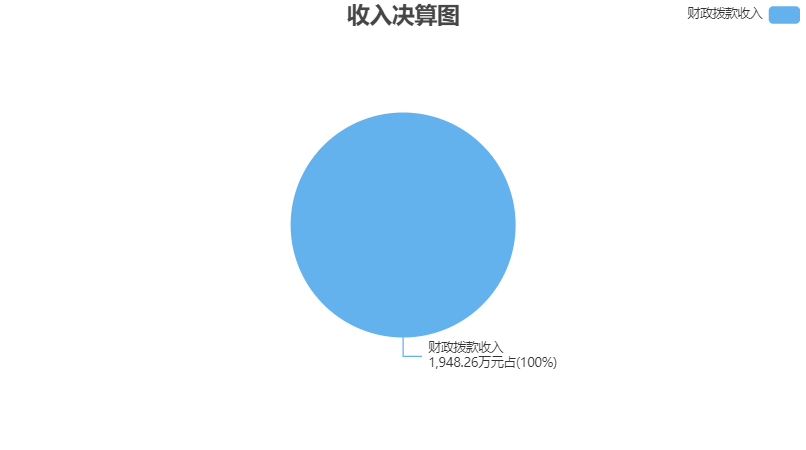 三、支出决算情况说明2021年度本年支出决算合计1,948.26万元，其中：基本支出1,628.24万元，占83.57%；项目支出320.03万元，占16.43%；上缴上级支出0万元，占0%；经营支出0万元，占0%；对附属单位补助支出0万元，占0%。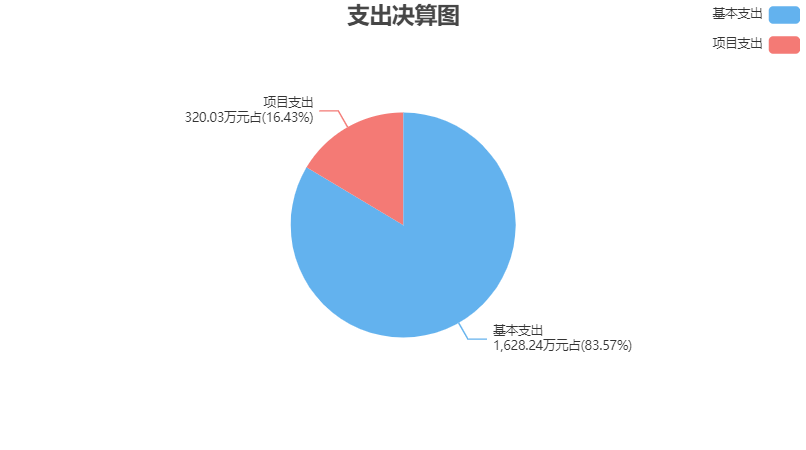 四、财政拨款收入支出决算总体情况说明2021年度财政拨款收入、支出决算总计1,948.26万元。与上年相比，收、支总计各增加276.09万元，增长16.51%，变动原因：人员增加和增加民主党派换届专项经费等。五、财政拨款支出决算情况说明财政拨款支出决算反映的是一般公共预算、政府性基金预算和国有资本经营预算财政拨款支出的总体情况，既包括使用本年从本级财政取得的财政拨款发生的支出，也包括使用上年度财政拨款结转资金发生的支出。2021年度财政拨款支出决算1,948.26万元，占本年支出合计的100%。与2021年度财政拨款支出年初预算1,496.55万元相比，完成年初预算的130.18%。其中：（一）一般公共服务支出（类）1.民主党派及工商联事务（款）行政运行（项）。年初预算845.81万元，支出决算1,209.04万元，完成年初预算的142.94%。决算数与年初预算数的差异原因：人员经费政策性调整。2.民主党派及工商联事务（款）一般行政管理事务（项）。年初预算106.15万元，支出决算99.67万元，完成年初预算的93.9%。决算数与年初预算数的差异原因：受疫情影响，有些活动未能如期开展。3.民主党派及工商联事务（款）参政议政（项）。年初预算123.7万元，支出决算109.39万元，完成年初预算的88.43%。决算数与年初预算数的差异原因：受疫情影响，有些活动未能如期开展。4.民主党派及工商联事务（款）其他民主党派及工商联事务支出（项）。年初预算0万元，支出决算110.97万元，（年初预算数为0万元，无法计算完成比率）。决算数与年初预算数的差异原因：年中追加民主党派换届专项经费。（二）住房保障支出（类）1.住房改革支出（款）住房公积金（项）。年初预算175.82万元，支出决算175.82万元，完成年初预算的100%。决算数与年初预算数相同。2.住房改革支出（款）提租补贴（项）。年初预算245.07万元，支出决算243.38万元，完成年初预算的99.31%。决算数与年初预算数的差异原因：人员变动调整。六、财政拨款基本支出决算情况说明2021年度财政拨款基本支出决算1,628.24万元，其中：（一）人员经费1,492.5万元。主要包括：基本工资、津贴补贴、奖金、机关事业单位基本养老保险缴费、职业年金缴费、职工基本医疗保险缴费、其他社会保障缴费、住房公积金、退休费、奖励金、其他对个人和家庭的补助。（二）公用经费135.74万元。主要包括：办公费、水费、电费、邮电费、差旅费、维修（护）费、会议费、培训费、公务接待费、工会经费、福利费、其他交通费用、其他商品和服务支出、办公设备购置。七、一般公共预算支出决算情况说明2021年度一般公共预算财政拨款支出决算1,948.26万元。与上年相比，增加276.09万元，增长16.51%，变动原因：人员增加和增加民主党派换届专项经费等。八、一般公共预算基本支出决算情况说明2021年度一般公共预算财政拨款基本支出决算1,628.24万元，其中：（一）人员经费1,492.5万元。主要包括：基本工资、津贴补贴、奖金、机关事业单位基本养老保险缴费、职业年金缴费、职工基本医疗保险缴费、其他社会保障缴费、住房公积金、退休费、奖励金、其他对个人和家庭的补助。（二）公用经费135.74万元。主要包括：办公费、水费、电费、邮电费、差旅费、维修（护）费、会议费、培训费、公务接待费、工会经费、福利费、其他交通费用、其他商品和服务支出、办公设备购置。九、一般公共预算“三公”经费、会议费、培训费支出情况说明（一）一般公共预算“三公”经费支出总体情况说明。2021年度一般公共预算“三公”经费支出决算5.84万元。与上年相比，增加0.9万元，变动原因：各党派换届之年，接待上级单位来通指导工作次数增加。其中，因公出国（境）费支出0万元，占“三公”经费的0%；公务用车购置及运行维护费支出0万元，占“三公”经费的0%；公务接待费支出5.84万元，占“三公”经费的100%。（二）一般公共预算“三公”经费支出具体情况说明。1．因公出国（境）费支出预算0万元，支出决算0万元，完成预算的100%，决算数与预算数相同。全年使用一般公共预算财政拨款涉及的出国（境）团组0个，累计0人次。2．公务用车购置及运行维护费支出预算0万元，支出决算0万元，完成预算的100%，决算数与预算数相同。其中：（1）公务用车购置支出决算0万元。本年度使用一般公共预算财政拨款购置公务用车0辆。（2）公务用车运行维护费支出决算0万元。公务用车运行维护费主要用于按规定保留的公务用车的燃料费、维修费、过桥过路费、保险费、安全奖励费用等支出。截至2021年12月31日，使用一般公共预算财政拨款开支的公务用车保有量为0辆。3．公务接待费支出预算5.93万元，支出决算5.84万元，完成预算的98.48%，决算数与预算数的差异原因：严格控制接待标准。其中：国内公务接待支出5.84万元，接待28批次，329人次，开支内容：接待各党派中央、省委、兄弟市委来访；国（境）外公务接待支出0万元，接待0批次0人次。（三）一般公共预算会议费支出决算情况说明。2021年度一般公共预算财政拨款会议费支出预算170.9万元，支出决算125.33万元，完成预算的73.34%，决算数与预算数的差异原因：严格控制会议规模标准，尽量减少会议。2021年度全年召开会议61个，参加会议1842人次，开支内容：各党派换届大会、全体成员大会、全委会、常委会、各种学习交流座谈会。（四）一般公共预算培训费支出决算情况说明。2021年度一般公共预算财政拨款培训费支出预算30.83万元，支出决算16.02万元，完成预算的51.96%，决算数与预算数的差异原因：受疫情影响，减少了培训次数、人数、天数。2021年度全年组织培训17个，组织培训603人次，开支内容：各党派骨干成员、新成员培训班、信息宣传工作等培训班。十、政府性基金预算财政拨款支出决算情况说明2021年度政府性基金预算财政拨款支出决算0万元。与上年决算数相同。十一、国有资本经营预算财政拨款支出决算情况说明2021年度国有资本经营预算财政拨款支出决算0万元。与上年决算数相同。十二、一般公共预算机关运行经费支出决算情况说明2021年度机关运行经费支出决算135.74万元。与上年相比，增加7.32万元，增长5.7%，变动原因：人员增加。十三、政府采购支出决算情况说明2021年度政府采购支出总额13.84万元，其中：政府采购货物支出13.84万元、政府采购工程支出0万元、政府采购服务支出0万元。政府采购授予中小企业合同金额13.84万元，占政府采购支出总额的100%，其中：授予小微企业合同金额13.84万元，占政府采购支出总额的100%。十四、国有资产占用情况说明截至2021年12月31日，本部门共有车辆0辆，其中：副部(省)级及以上领导用车0辆、主要领导干部用车0辆、机要通信用车0辆、应急保障用车0辆、执法执勤用车0辆、特种专业技术用车0辆、离退休干部用车0辆、其他用车0辆；单价50万元（含）以上的通用设备0台（套），单价100万元（含）以上的专用设备0台（套）。十五、预算绩效评价工作开展情况2021年度，本部门共0个项目开展了财政重点绩效评价，涉及财政性资金合计0万元；本部门未开展部门整体支出财政重点绩效评价，涉及财政性资金0万元。本部门共对上年度已实施完成的0个项目开展了绩效自评价，涉及财政性资金合计0万元；本部门共开展0项部门整体支出绩效自评价，涉及财政性资金合计0万元。第四部分 名词解释一、财政拨款收入：指单位从同级财政部门取得的各类财政拨款，包括一般公共预算财政拨款、政府性基金预算财政拨款、国有资本经营预算财政拨款。二、上级补助收入：指事业单位从主管部门和上级单位取得的非财政补助收入。三、财政专户管理教育收费：指缴入财政专户、实行专项管理的高中以上学费、住宿费、高校委托培养费、函大、电大、夜大及短训班培训费等教育收费。四、事业收入：指事业单位开展专业业务活动及其辅助活动取得的收入。五、经营收入：指事业单位在专业业务活动及其辅助活动之外开展非独立核算经营活动取得的收入。六、附属单位上缴收入：指事业单位附属独立核算单位按照有关规定上缴的收入。七、其他收入：指单位取得的除上述“财政拨款收入”、 “上级补助收入”、“事业收入”、“经营收入”、“附属单位上缴收入”等以外的各项收入。八、使用非财政拨款结余：指事业单位按照预算管理要求使用非财政拨款结余（原事业基金）弥补当年收支差额的数额。九、年初结转和结余：指单位上年结转本年使用的基本支出结转、项目支出结转和结余、经营结余。十、结余分配：指事业单位按规定缴纳的所得税以及从非财政拨款结余中提取各类结余的情况。十一、年末结转和结余资金：指单位结转下年的基本支出结转、项目支出结转和结余、经营结余。十二、基本支出：指为保障机构正常运转、完成日常工作任务所发生的支出，包括人员经费和公用经费。十三、项目支出：指在为完成特定的工作任务和事业发展目标所发生的支出。十四、上缴上级支出：指事业单位按照财政部门和主管部门的规定上缴上级单位的支出。十五、经营支出：指事业单位在专业业务活动及其辅助活动之外开展非独立核算经营活动发生的支出。十六、对附属单位补助支出：指事业单位用财政拨款收入之外的收入对附属单位补助发生的支出。十七、“三公”经费：指部门用一般公共预算财政拨款安排的因公出国（境）费、公务用车购置及运行维护费和公务接待费。其中，因公出国（境）费反映单位公务出国（境）的国际旅费、国外城市间交通费、住宿费、伙食费、培训费、公杂费等支出；公务用车购置及运行维护费反映单位公务用车购置支出（含车辆购置税、牌照费）以及按规定保留的公务用车燃料费、维修费、过路过桥费、保险费、安全奖励费用等支出；公务接待费反映单位按规定开支的各类公务接待（含外宾接待）费用。十八、机关运行经费：指行政单位（含参照公务员法管理的事业单位）使用一般公共预算安排的基本支出中的公用经费支出，包括办公及印刷费、邮电费、差旅费、会议费、福利费、日常维修费、专用材料及一般设备购置费、办公用房水电费、办公用房取暖费、办公用房物业管理费、公务用车运行维护费及其他费用。十九、一般公共服务支出(类)民主党派及工商联事务(款)行政运行(项)：反映行政单位（包括实行公务员管理的事业单位）的基本支出。二十、一般公共服务支出(类)民主党派及工商联事务(款)一般行政管理事务(项)：反映行政单位（包括实行公务员管理的事业单位）未单独设置项级科目的其他项目支出。二十一、一般公共服务支出(类)民主党派及工商联事务(款)参政议政(项)：反映各民主党派为参政议政进行的调研、会议、检查等方面的支出。二十二、一般公共服务支出(类)民主党派及工商联事务(款)其他民主党派及工商联事务支出(项)：反映除上述项目以外其他用于民主党派及工商联事务方面的支出。二十三、住房保障支出(类)住房改革支出(款)住房公积金(项)：反映行政事业单位按人力资源和社会保障部、财政部规定的基本工资和津贴补贴以及规定比例为职工缴纳的住房公积金。二十四、住房保障支出(类)住房改革支出(款)提租补贴(项)：反映按房改政策规定的标准，行政事业单位向职工（含离退休人员）发放的租金补贴。2021年度南通市民主党派部门决算公开收入支出决算总表收入支出决算总表收入支出决算总表收入支出决算总表收入支出决算总表公开01表公开01表公开01表部门名称：南通市民主党派部门名称：南通市民主党派部门名称：南通市民主党派金额单位：万元金额单位：万元收入收入支出支出支出项目决算数按功能分类按功能分类决算数一、一般公共预算财政拨款收入1,948.26一、一般公共服务支出一、一般公共服务支出1,529.06二、政府性基金预算财政拨款收入二、外交支出二、外交支出三、国有资本经营预算财政拨款收入三、国防支出三、国防支出四、上级补助收入四、公共安全支出四、公共安全支出五、事业收入五、教育支出五、教育支出六、经营收入六、科学技术支出六、科学技术支出七、附属单位上缴收入七、文化旅游体育与传媒支出七、文化旅游体育与传媒支出八、其他收入八、社会保障和就业支出八、社会保障和就业支出九、卫生健康支出九、卫生健康支出十、节能环保支出十、节能环保支出十一、城乡社区支出十一、城乡社区支出十二、农林水支出十二、农林水支出十三、交通运输支出十三、交通运输支出十四、资源勘探工业信息等支出十四、资源勘探工业信息等支出十五、商业服务业等支出十五、商业服务业等支出十六、金融支出十六、金融支出十七、援助其他地区支出十七、援助其他地区支出十八、自然资源海洋气象等支出十八、自然资源海洋气象等支出十九、住房保障支出十九、住房保障支出419.20二十、粮油物资储备支出二十、粮油物资储备支出二十一、国有资本经营预算支出二十一、国有资本经营预算支出二十二、灾害防治及应急管理支出二十二、灾害防治及应急管理支出二十三、其他支出二十三、其他支出二十四、债务还本支出二十四、债务还本支出二十五、债务付息支出二十五、债务付息支出二十六、抗疫特别国债安排的支出二十六、抗疫特别国债安排的支出本年收入合计1,948.26本年支出合计本年支出合计1,948.26使用非财政拨款结余结余分配结余分配年初结转和结余年末结转和结余年末结转和结余总计1,948.26总计总计1,948.26收入决算表收入决算表收入决算表收入决算表收入决算表收入决算表收入决算表收入决算表收入决算表收入决算表公开02表公开02表部门名称：南通市民主党派部门名称：南通市民主党派部门名称：南通市民主党派部门名称：南通市民主党派部门名称：南通市民主党派部门名称：南通市民主党派部门名称：南通市民主党派部门名称：南通市民主党派金额单位：万元金额单位：万元项目项目本年收入合计财政拨款收入上级补助收入财政专户管理教育收费事业收入（不含专户管理教育收费）经营收入附属单位上缴收入其他收入功能分类科目编码科目名称本年收入合计财政拨款收入上级补助收入财政专户管理教育收费事业收入（不含专户管理教育收费）经营收入附属单位上缴收入其他收入合计合计1,948.261,948.26201一般公共服务支出1,529.061,529.0620128  民主党派及工商联事务1,529.061,529.062012801    行政运行1,209.041,209.042012802    一般行政管理事务99.6799.672012804    参政议政109.39109.392012899    其他民主党派及工商联事务支出110.97110.97221住房保障支出419.20419.2022102  住房改革支出419.20419.202210201    住房公积金175.82175.822210202    提租补贴243.38243.38支出决算表支出决算表支出决算表支出决算表支出决算表支出决算表支出决算表支出决算表公开03表公开03表部门名称：南通市民主党派部门名称：南通市民主党派部门名称：南通市民主党派部门名称：南通市民主党派部门名称：南通市民主党派部门名称：南通市民主党派金额单位：万元金额单位：万元项目项目本年支出合计基本支出项目支出上缴上级支出经营支出对附属单位补助支出功能分类科目编码科目名称本年支出合计基本支出项目支出上缴上级支出经营支出对附属单位补助支出合计合计1,948.261,628.24320.03201一般公共服务支出1,529.061,209.04320.0320128  民主党派及工商联事务1,529.061,209.04320.032012801    行政运行1,209.041,209.042012802    一般行政管理事务99.6799.672012804    参政议政109.39109.392012899    其他民主党派及工商联事务支出110.97110.97221住房保障支出419.20419.2022102  住房改革支出419.20419.202210201    住房公积金175.82175.822210202    提租补贴243.38243.38财政拨款收入支出决算总表财政拨款收入支出决算总表财政拨款收入支出决算总表财政拨款收入支出决算总表财政拨款收入支出决算总表财政拨款收入支出决算总表财政拨款收入支出决算总表财政拨款收入支出决算总表财政拨款收入支出决算总表财政拨款收入支出决算总表公开04表公开04表公开04表部门名称：南通市民主党派部门名称：南通市民主党派部门名称：南通市民主党派部门名称：南通市民主党派部门名称：南通市民主党派部门名称：南通市民主党派部门名称：南通市民主党派金额单位：万元金额单位：万元金额单位：万元收	入收	入支	出支	出支	出支	出支	出支	出支	出支	出项	目决算数按功能分类按功能分类按功能分类决算数决算数决算数决算数决算数项	目决算数按功能分类按功能分类按功能分类小计一般公共预算财政拨款一般公共预算财政拨款政府性基金预算财政拨款国有资本经营预算财政拨款一、一般公共预算财政拨款收入1,948.26一、一般公共服务支出一、一般公共服务支出一、一般公共服务支出1,529.061,529.061,529.06二、政府性基金预算财政拨款收入二、外交支出二、外交支出二、外交支出三、国有资本经营预算财政拨款收入三、国防支出三、国防支出三、国防支出四、公共安全支出四、公共安全支出四、公共安全支出五、教育支出五、教育支出五、教育支出六、科学技术支出六、科学技术支出六、科学技术支出七、文化旅游体育与传媒支出七、文化旅游体育与传媒支出七、文化旅游体育与传媒支出八、社会保障和就业支出八、社会保障和就业支出八、社会保障和就业支出九、卫生健康支出九、卫生健康支出九、卫生健康支出十、节能环保支出十、节能环保支出十、节能环保支出十一、城乡社区支出十一、城乡社区支出十一、城乡社区支出十二、农林水支出十二、农林水支出十二、农林水支出十三、交通运输支出十三、交通运输支出十三、交通运输支出十四、资源勘探工业信息等支出十四、资源勘探工业信息等支出十四、资源勘探工业信息等支出十五、商业服务业等支出十五、商业服务业等支出十五、商业服务业等支出十六、金融支出十六、金融支出十六、金融支出十七、援助其他地区支出十七、援助其他地区支出十七、援助其他地区支出十八、自然资源海洋气象等支出十八、自然资源海洋气象等支出十八、自然资源海洋气象等支出十九、住房保障支出十九、住房保障支出十九、住房保障支出419.20419.20419.20二十、粮油物资储备支出二十、粮油物资储备支出二十、粮油物资储备支出二十一、国有资本经营预算支出二十一、国有资本经营预算支出二十一、国有资本经营预算支出二十二、灾害防治及应急管理支出二十二、灾害防治及应急管理支出二十二、灾害防治及应急管理支出二十三、其他支出二十三、其他支出二十三、其他支出二十四、债务还本支出二十四、债务还本支出二十四、债务还本支出二十五、债务付息支出二十五、债务付息支出二十五、债务付息支出二十六、抗疫特别国债安排的支出二十六、抗疫特别国债安排的支出二十六、抗疫特别国债安排的支出本年收入合计1,948.26本年支出合计本年支出合计本年支出合计1,948.261,948.261,948.26年初财政拨款结转和结余年末财政拨款结转和结余年末财政拨款结转和结余年末财政拨款结转和结余一、一般公共预算财政拨款二、政府性基金预算财政拨款三、国有资本经营预算财政拨款总计1,948.26总计总计总计1,948.261,948.261,948.26财政拨款支出决算表（功能科目）财政拨款支出决算表（功能科目）财政拨款支出决算表（功能科目）财政拨款支出决算表（功能科目）财政拨款支出决算表（功能科目）公开05表公开05表部门名称：南通市民主党派部门名称：南通市民主党派金额单位：万元项	目项	目本年支出合计基本支出项目支出功能分类科目编码科目名称本年支出合计基本支出项目支出栏次栏次123合计合计1,948.261,628.24320.03201一般公共服务支出1,529.061,209.04320.0320128  民主党派及工商联事务1,529.061,209.04320.032012801    行政运行1,209.041,209.042012802    一般行政管理事务99.6799.672012804    参政议政109.39109.392012899    其他民主党派及工商联事务支出110.97110.97221住房保障支出419.20419.2022102  住房改革支出419.20419.202210201    住房公积金175.82175.822210202    提租补贴243.38243.38财政拨款基本支出决算表（经济科目）财政拨款基本支出决算表（经济科目）财政拨款基本支出决算表（经济科目）财政拨款基本支出决算表（经济科目）财政拨款基本支出决算表（经济科目）公开06表部门名称：南通市民主党派部门名称：南通市民主党派部门名称：南通市民主党派部门名称：南通市民主党派金额单位：万元项	目项	目财政拨款基本支出财政拨款基本支出财政拨款基本支出经济分类科目编码科目名称合计人员经费公用经费合计合计1,628.241,492.50135.74301工资福利支出1,430.161,430.1630101  基本工资178.50178.5030102  津贴补贴578.36578.3630103  奖金299.35299.3530106  伙食补助费30107  绩效工资30108  机关事业单位基本养老保险缴费92.7392.7330109  职业年金缴费35.1535.1530110  职工基本医疗保险缴费61.8361.8330111  公务员医疗补助缴费30112  其他社会保障缴费5.415.4130113  住房公积金178.83178.8330114  医疗费30199  其他工资福利支出302商品和服务支出130.48130.4830201  办公费18.3218.3230202  印刷费30203  咨询费30204  手续费30205  水费0.060.0630206  电费1.861.8630207  邮电费6.886.8830208  取暖费30209  物业管理费30211  差旅费9.289.2830212  因公出国（境）费用30213  维修（护）费2.332.3330214  租赁费30215  会议费1.361.3630216  培训费1.501.5030217  公务接待费1.681.6830218  专用材料费30224  被装购置费30225  专用燃料费30226  劳务费30227  委托业务费30228  工会经费11.9011.9030229  福利费20.1420.1430231  公务用车运行维护费30239  其他交通费用46.0146.0130240  税金及附加费用30299  其他商品和服务支出9.169.16303对个人和家庭的补助62.3362.3330301  离休费30302  退休费59.3059.3030303  退职（役）费30304  抚恤金30305  生活补助30306  救济费30307  医疗费补助30308  助学金30309  奖励金0.030.0330310  个人农业生产补贴30311  代缴社会保险费30399  其他对个人和家庭的补助3.003.00307债务利息及费用支出30701  国内债务付息30702  国外债务付息30703  国内债务发行费用30704  国外债务发行费用310资本性支出5.275.2731001  房屋建筑物购建31002  办公设备购置5.275.2731003  专用设备购置31005  基础设施建设31006  大型修缮31007  信息网络及软件购置更新31008  物资储备31009  土地补偿31010  安置补助31011  地上附着物和青苗补偿31012  拆迁补偿31013  公务用车购置31019  其他交通工具购置31021  文物和陈列品购置31022  无形资产购置31099  其他资本性支出312对企业补助31201  资本金注入31203  政府投资基金股权投资31204  费用补贴31205  利息补贴31299  其他对企业补助399其他支出39906  赠与39907  国家赔偿费用支出39908  对民间非营利组织和群众性自治组织补贴39999  其他支出一般公共预算支出决算表（功能科目）一般公共预算支出决算表（功能科目）一般公共预算支出决算表（功能科目）一般公共预算支出决算表（功能科目）一般公共预算支出决算表（功能科目）公开07表部门名称：南通市民主党派部门名称：南通市民主党派部门名称：南通市民主党派金额单位：万元金额单位：万元项	目项	目本年支出合计基本支出项目支出功能分类科目编码科目名称本年支出合计基本支出项目支出栏次栏次123合计合计1,948.261,628.24320.03201一般公共服务支出1,529.061,209.04320.0320128  民主党派及工商联事务1,529.061,209.04320.032012801    行政运行1,209.041,209.042012802    一般行政管理事务99.6799.672012804    参政议政109.39109.392012899    其他民主党派及工商联事务支出110.97110.97221住房保障支出419.20419.2022102  住房改革支出419.20419.202210201    住房公积金175.82175.822210202    提租补贴243.38243.38一般公共预算基本支出决算表（经济科目）一般公共预算基本支出决算表（经济科目）一般公共预算基本支出决算表（经济科目）一般公共预算基本支出决算表（经济科目）一般公共预算基本支出决算表（经济科目）公开08表部门名称：南通市民主党派部门名称：南通市民主党派部门名称：南通市民主党派部门名称：南通市民主党派金额单位：万元项	目项	目一般公共预算财政拨款基本支出一般公共预算财政拨款基本支出一般公共预算财政拨款基本支出经济分类科目编码科目名称合计人员经费公用经费合计合计1,628.241,492.50135.74301工资福利支出1,430.161,430.1630101  基本工资178.50178.5030102  津贴补贴578.36578.3630103  奖金299.35299.3530106  伙食补助费30107  绩效工资30108  机关事业单位基本养老保险缴费92.7392.7330109  职业年金缴费35.1535.1530110  职工基本医疗保险缴费61.8361.8330111  公务员医疗补助缴费30112  其他社会保障缴费5.415.4130113  住房公积金178.83178.8330114  医疗费30199  其他工资福利支出302商品和服务支出130.48130.4830201  办公费18.3218.3230202  印刷费30203  咨询费30204  手续费30205  水费0.060.0630206  电费1.861.8630207  邮电费6.886.8830208  取暖费30209  物业管理费30211  差旅费9.289.2830212  因公出国（境）费用30213  维修（护）费2.332.3330214  租赁费30215  会议费1.361.3630216  培训费1.501.5030217  公务接待费1.681.6830218  专用材料费30224  被装购置费30225  专用燃料费30226  劳务费30227  委托业务费30228  工会经费11.9011.9030229  福利费20.1420.1430231  公务用车运行维护费30239  其他交通费用46.0146.0130240  税金及附加费用30299  其他商品和服务支出9.169.16303对个人和家庭的补助62.3362.3330301  离休费30302  退休费59.3059.3030303  退职（役）费30304  抚恤金30305  生活补助30306  救济费30307  医疗费补助30308  助学金30309  奖励金0.030.0330310  个人农业生产补贴30311  代缴社会保险费30399  其他对个人和家庭的补助3.003.00307债务利息及费用支出30701  国内债务付息30702  国外债务付息30703  国内债务发行费用30704  国外债务发行费用310资本性支出5.275.2731001  房屋建筑物购建31002  办公设备购置5.275.2731003  专用设备购置31005  基础设施建设31006  大型修缮31007  信息网络及软件购置更新31008  物资储备31009  土地补偿31010  安置补助31011  地上附着物和青苗补偿31012  拆迁补偿31013  公务用车购置31019  其他交通工具购置31021  文物和陈列品购置31022  无形资产购置31099  其他资本性支出312对企业补助31201  资本金注入31203  政府投资基金股权投资31204  费用补贴31205  利息补贴31299  其他对企业补助399其他支出39906  赠与39907  国家赔偿费用支出39908  对民间非营利组织和群众性自治组织补贴39999  其他支出一般公共预算“三公”经费、会议费、培训费支出决算表一般公共预算“三公”经费、会议费、培训费支出决算表一般公共预算“三公”经费、会议费、培训费支出决算表一般公共预算“三公”经费、会议费、培训费支出决算表一般公共预算“三公”经费、会议费、培训费支出决算表一般公共预算“三公”经费、会议费、培训费支出决算表一般公共预算“三公”经费、会议费、培训费支出决算表一般公共预算“三公”经费、会议费、培训费支出决算表一般公共预算“三公”经费、会议费、培训费支出决算表一般公共预算“三公”经费、会议费、培训费支出决算表一般公共预算“三公”经费、会议费、培训费支出决算表一般公共预算“三公”经费、会议费、培训费支出决算表一般公共预算“三公”经费、会议费、培训费支出决算表一般公共预算“三公”经费、会议费、培训费支出决算表一般公共预算“三公”经费、会议费、培训费支出决算表一般公共预算“三公”经费、会议费、培训费支出决算表公开09表公开09表公开09表公开09表公开09表公开09表公开09表公开09表公开09表公开09表公开09表公开09表公开09表公开09表公开09表公开09表部门名称：南通市民主党派部门名称：南通市民主党派部门名称：南通市民主党派部门名称：南通市民主党派部门名称：南通市民主党派部门名称：南通市民主党派部门名称：南通市民主党派部门名称：南通市民主党派金额单位：万元金额单位：万元金额单位：万元金额单位：万元金额单位：万元金额单位：万元金额单位：万元金额单位：万元预算数预算数预算数预算数预算数预算数预算数预算数决算数决算数决算数决算数决算数决算数决算数决算数“三公”经费“三公”经费“三公”经费“三公”经费“三公”经费“三公”经费会议费培训费“三公”经费“三公”经费“三公”经费“三公”经费“三公”经费“三公”经费会议费培训费“三公”经费合计因公出国（境）费公务用车购置及运行费公务用车购置及运行费公务用车购置及运行费公务接待费会议费培训费“三公”经费合计因公出国（境）费公务用车购置及运行费公务用车购置及运行费公务用车购置及运行费公务接待费会议费培训费“三公”经费合计因公出国（境）费小计公务用车购置费公务用车运行费公务接待费会议费培训费“三公”经费合计因公出国（境）费小计公务用车购置费公务用车运行费公务接待费会议费培训费5.930.000.000.000.005.93170.9030.835.840.000.000.000.005.84125.3316.02项目统计数项目统计数因公出国（境）团组数(个)0因公出国（境）人次数(人)0公务用车购置数(辆)0公务用车保有量(辆)0国内公务接待批次(个)28国内公务接待人次(人)329国（境）外公务接待批次(个)0国（境）外公务接待人次(人)0召开会议次数(个)61参加会议人次(人)1,842组织培训次数(个)17参加培训人次(人)603政府性基金预算支出决算表政府性基金预算支出决算表政府性基金预算支出决算表政府性基金预算支出决算表政府性基金预算支出决算表公开10表部门名称：南通市民主党派部门名称：南通市民主党派部门名称：南通市民主党派部门名称：南通市民主党派金额单位：万元项	目项	目本年支出合计基本支出项目支出功能分类科目编码科目名称本年支出合计基本支出项目支出栏次栏次122合计合计国有资本经营预算支出决算表国有资本经营预算支出决算表国有资本经营预算支出决算表国有资本经营预算支出决算表国有资本经营预算支出决算表公开11表部门名称：南通市民主党派部门名称：南通市民主党派部门名称：南通市民主党派部门名称：南通市民主党派金额单位：万元项	目项	目本年支出合计基本支出项目支出功能分类科目编码科目名称本年支出合计基本支出项目支出栏次栏次122合计合计一般公共预算机关运行经费支出决算表一般公共预算机关运行经费支出决算表一般公共预算机关运行经费支出决算表公开12表部门名称：南通市民主党派部门名称：南通市民主党派金额单位：万元项	目项	目机关运行经费支出决算科目编码科目名称机关运行经费支出决算合计合计135.74302商品和服务支出130.4830201  办公费18.3230202  印刷费30203  咨询费30204  手续费30205  水费0.0630206  电费1.8630207  邮电费6.8830208  取暖费30209  物业管理费30211  差旅费9.2830212  因公出国（境）费用30213  维修（护）费2.3330214  租赁费30215  会议费1.3630216  培训费1.5030217  公务接待费1.6830218  专用材料费30224  被装购置费30225  专用燃料费30226  劳务费30227  委托业务费30228  工会经费11.9030229  福利费20.1430231  公务用车运行维护费30239  其他交通费用46.0130240  税金及附加费用30299  其他商品和服务支出9.16307债务利息及费用支出310资本性支出5.2731001  房屋建筑物购建31002  办公设备购置5.2731003  专用设备购置31005  基础设施建设31006  大型修缮31007  信息网络及软件购置更新31008  物资储备31009  土地补偿31010  安置补助31011  地上附着物和青苗补偿31012  拆迁补偿31013  公务用车购置31019  其他交通工具购置31021  文物和陈列品购置31022  无形资产购置31099  其他资本性支出312对企业补助399其他支出政府采购支出决算表政府采购支出决算表政府采购支出决算表政府采购支出决算表公开13表部门名称：南通市民主党派部门名称：南通市民主党派部门名称：南通市民主党派单位：万元项目金	额金	额金	额一、政府采购支出合计13.8413.8413.84  （一）政府采购货物支出13.8413.8413.84  （二）政府采购工程支出  （三）政府采购服务支出二、政府采购授予中小企业合同金额13.8413.8413.84  其中：授予小微企业合同金额13.8413.8413.84